Тема: Лабораторное занятие № 6 «Исследование конструкций электронного планиметра»Выполненные задания присылать на электронную почту: valentinaippalitovnabelyh@gmail.comСрок выполнения – 24.11.2020г.Литература: С.И. Матвеев «Инженерная геодезия», В.Н. Волков, С.Ф. Тучков «Геодезия»Задание: Оформить отчет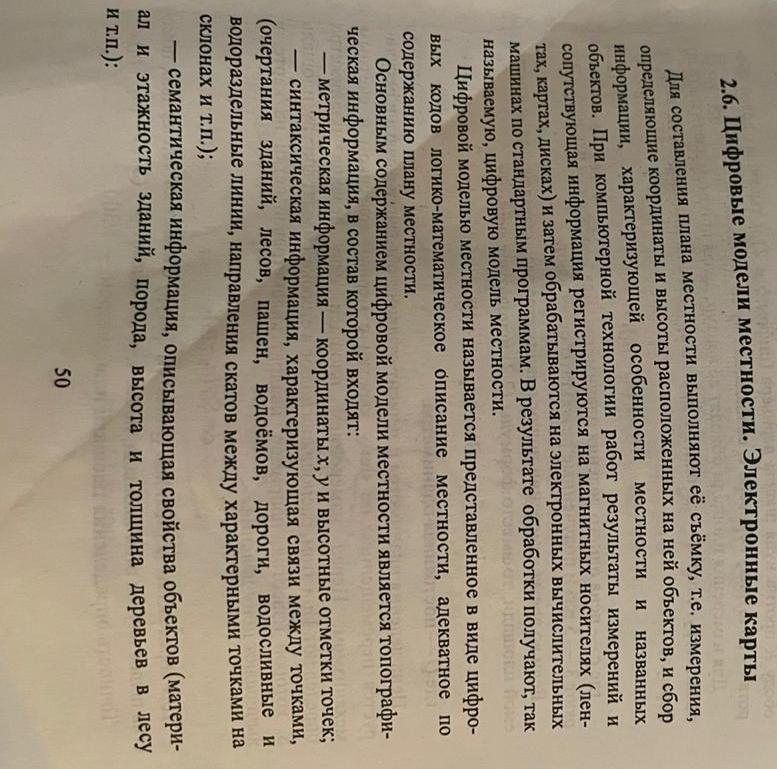 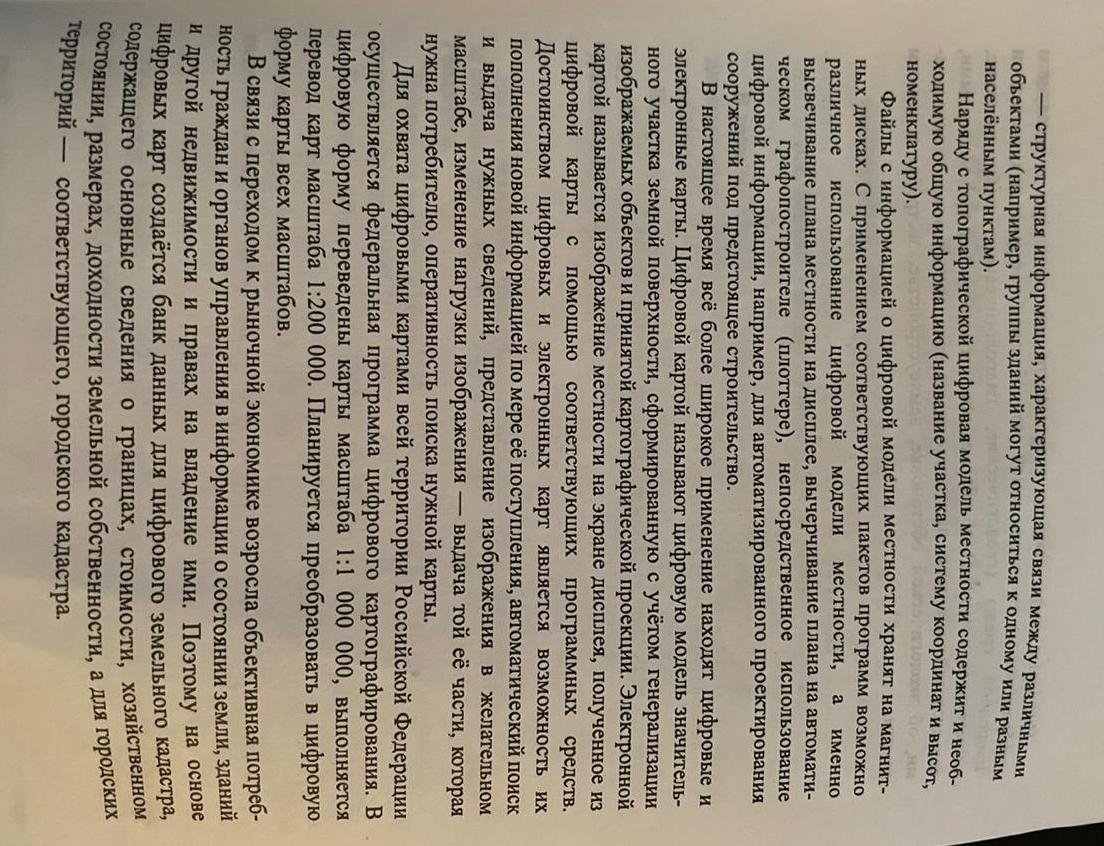 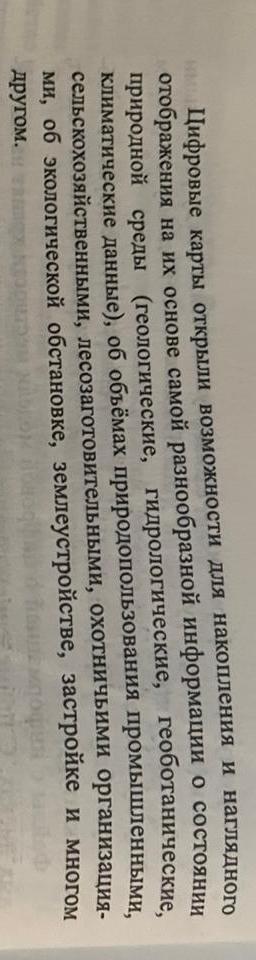 